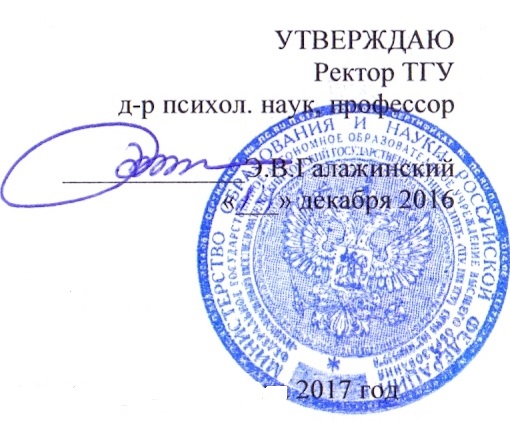 Конференции Сводного плана научных мероприятий Томского государственного университета на 2017 годПЕРЕЧЕНЬмеждународных, всероссийских и региональных научных и научно-технических совещаний конференций, симпозиумов, съездов, семинаров и школ на 2017 годДополнение к плану формируется по мере поступления информации. Последнее обновление от 30.03.2017Дополнение в сводный план№Наименование и тема мероприятия
(международные, общероссийские, региональные)Место проведения; ответственная за проведение организация
(адрес, телефон, факс)Финансирующая организация
/планирование/Время проведения (число, месяц)Число участниковЧисло участниковЧисло участников№Наименование и тема мероприятия
(международные, общероссийские, региональные)Место проведения; ответственная за проведение организация
(адрес, телефон, факс)Финансирующая организация
/планирование/Время проведения (число, месяц)всегов том числев том числе№Наименование и тема мероприятия
(международные, общероссийские, региональные)Место проведения; ответственная за проведение организация
(адрес, телефон, факс)Финансирующая организация
/планирование/Время проведения (число, месяц)всегоиного-роднихиз них заруб. (страны-участники)123467891Научно-методический семинар «Понятийно-терминологический аппарат когнитивно-дискурсивной парадигмы исследования дискурса»Председатель оргкомитета:Обдалова Ольга Андреевнаг. Томск, пр. Ленина, 36 Томский государственный университетФакультет иностранных языковКафедра английского языка естественнонаучных и физ.-мат. факультетов тел. (3822) 527 646 е: flf@mail.tsu.ruФИЯЯнварь412 Всероссийская научно-практическая конференция«Правовые проблемы укрепления российской государственности»Председатель оргкомитета:Уткин Владимир Александровичг. Томск, пр. Ленина, 36 Томский государственный университетЮридический институтсот. +7 913-882-4692 е: drakonvtsu@mail.ruhttp://lex.tsu.ru/ЮИТГУ26-28 января3Научно-методический семинар «Миромоделирующая и текстообразующая функции метафорических единиц в художественном тексте (на материале трилогии Д. Рубиной)»Председатель оргкомитета: Пустовалова Валерия Юрьевнаг. Томск, пр. Ленина, 36 Томский государственный университетФакультет иностранных языков Кафедра английского языка естественнонаучных и физ.-мат. факультетов тел. (3822) 527- 646е: flf@mail.tsu.ruФИЯФевраль414Научно-практическая конференция «Меценаты и жертвователи и их роль в развитии образования, науки и культуры в Сибири», посвященная 200-летию со дня рожденияЗ.М. ЦибульскогоПредседатель оргкомитета:Фоминых Сергей Федоровичг. Томск, пр. Ленина, 36Томский государственный университет Исторический факультеттел. (3822) 534-354 е:sergei.fominyh1940@mail.ru ИФТГУ25 февраля5052Беларусь5Научный семинар «Многоязычие в мире и роль английского языка как глобального»Председатель оргкомитета:Смокотин Владимир Михайловичг. Томск, пр. Ленина, 36Томский государственный университетФакультет иностранных языков Кафедра английского языка естественнонаучных и физ.-мат. факультетов тел. (3822) 527- 646е: flf@mail.tsu.ruФИЯМарт416Межрегиональная научно-практическая конференция студентов и молодых ученых «Российское правоведение: трибуна молодого ученого»Председатель оргкомитета:Уткин Владимир Александровичг. Томск, пр. Ленина, 36Томский государственный университетЮридический институтсот. +7 913-882-4692е: drakonvtsu@mail.ruhttp://tribuna.tsu.ru/ЮИТГУ30 марта –1 апреля7III Международная научно-практическая конференция «Профессиональное образование и квалификация оценщика: современные требования и стандарты»Председатель оргкомитета:Хлопцов Дмитрий Михайлович Секретарь конференции:Самойлова Наталья Юрьевнаг. Томск, пр. Ленина, 36Томский государственный университет Институт экономики и менеджментаКафедра оценки и управления собственностьютел. (3822) 783-696e: nalogi.vshb@mail.ruОбщероссийская общественная организация «Российское общество оценщиков»2-3 марта60406Казахстан Киргизия Беларусь Германия8Международная конференция«Внедрение наилучших доступных технологий в регионах Сибирского федерального округа в рамках Российско-Германского проекта «Климатически нейтральная хозяйственная деятельность: внедрение наилучших доступных технологий (НДТ) в Российской Федерации»Председатель оргкомитета:Адам Александр МартыновичСекретарь конференции:Никитчук Ксения ЛеонидовнаПланируется издание материаловг. Томск, пр. Ленина, 36Томский государственный университетБиологический институтКафедра экологии природопользования и экологической инженериител. (3822) 903-954e: ecol@green.tsu.ru http://kafedra1.green.tsu.ru/Немецкое общество по международному сотрудничеству (GIZ GmbH)23-24 марта50303Германия1Франция9Научный семинар «Современная система обучения иностранному языку в условиях модернизации вуза»Председатель оргкомитета:Обдалова Ольга Андреевнаг. Томск, пр. Ленина, 36Томский государственный университетФакультет иностранных языков Кафедра английского языка естественнонаучных и физ.-мат. факультетов тел. (3822) 527-646е: flf@mail.tsu.ruФИЯАпрель4110Вузовская студенческая научно-практическая конференция «V Молодежный форум». Направление: психология, управление персоналом, организация работы с молодежью.Председатель оргкомитета Сметанова Юлия ВалерьевнаМацута Валерия ВладимировнаПланируется издание материалов г. Томск, пр. Ленина, 36Томский государственный университетФакультет психологиител. (3822) 529-710тел. (3822) 529-500е: omega@psy.tsu.ruФПАпрель170511 IV (XVIII) Международная конференция молодых ученых «Актуальные проблемы лингвистики и литературоведения»Председатель оргкомитета:Демешкина Татьяна Алексеевнаг. Томск, пр. Ленина, 36Томский государственный университетФилологический факультеттел. (3822) 529-846e: filf.conf.tsu@ya.ru ФилФОргвзносы13-15 апреля2005020АрменияВьетнамИталияКитайГерманияИндияЧехияСловакия12XVIII Городская научно-практическая конференция «Тоталитаризм и тоталитарное сознание» Председатель оргкомитета: Шутов Вячеслав СеменовичСекретарь конференции:Баталова Лилия ЭрвиновнаПланируется издание материаловг. Томск, пр. Ленина, 36Томский государственный университет, Философский факультетКафедра политологиител. /факс: (3822) 527-335
е: shutovvs@sibmail.comhttp://fsf.tsu.ru/ФсФ14-15 апреля501013II Международная зимняя школа «Ирландская модель образования»Председатель оргкомитета:Гураль Светлана Константиновнаг. Томск, пр. Ленина, 36Томский государственный университетФакультет иностранных языковКафедра английской филологии тел. (3822) 529-742е: flf@mail.tsu.ruАссоциация школ Ирландии17 апреля25010030ГерманияВеликобританияФранцияГолландияИрландия и др.14 Международная научно-практическая конференция «МООК в контексте современного образования: на пути к цифровому университету»Председатель оргкомитета:Можаева Галина ВасильевнаСекретарь конференции: Бабанская Олеся МирославовнаПланируется издание материаловг. Томск, пр. Ленина, 36Томский государственный университет Институт дистанционного образования тел. (3822) 529-494e: babanskaya@ido.tsu.ru ТГУОргвзносы17-19 апреля1005010Германия ИспанияШвецияНорвегияСШАКанадаБразилия5Казахстан15 V Сибирская школа с международным участием«Массовые открытые онлайн-курсы: разработка, продвижение, применение» Председатель оргкомитета:Можаева Галина ВасильевнаСекретарь конференции: Бабанская Олеся Мирославовнаг. Томск, пр. Ленина, 36Томский государственный университет Институт дистанционного образования тел. (3822) 529-494e: babanskaya@ido.tsu.ru ТГУОргвзносы17-20 апреля120602США4Казахстан16Всероссийская научно-практическая конференция студентов и аспирантов с международным участием «Актуальные проблемы физической культуры, спорта, туризма и рекреации»Председатель оргкомитета:Шилько Виктор Генрихович Планируется издание материаловг. Томск, пр. Ленина, 36Томский государственный университетФакультет физической культурытел. (3822) 529-725e: studentffk@gmail.come: avkabachkova@gmail.comhttp://sport.tsu.ru/ФФК20 апреля603010БеларусьКазахстанУкраинаУзбекистан17 XIII Всероссийская научно-практическая конференция молодых ученых «Актуальные проблемы журналистики»Председатель оргкомитета:Ершов Юрий МихайловичСекретарь конференции:Каминский Петр ПетровичПланируется издание материалов г. Томск, пр. Ленина, 36Томский государственный университетФакультет журналистикител. +7 913-804–85–98е: kelagast@yandex.ruФЖ20–21 апреля601018XII Международная научно-практическая школа-конференция студентов, аспирантов и молодых ученых «Инноватика–2017»Председатель оргкомитета:Солдатов Анатолий Николаевич Планируется издание материаловТомск, пр. Ленина, 36Томский государственный университет,Факультет инновационных технологийтел./факс: (3822) 529-823e: general@tic.tsu.ruРФФИФИТОргвзносыучастников21–23 апреля2503010БолгарияГерманияКазахстанКНРЛаосСША19XIX Всероссийская конференция молодых учёных с международным участием «Актуальные проблемы социальных наук» Председатель оргкомитета:Ивонин Иван Варфоломеевич
Заместитель председателя оргкомитета:Борисов Евгений ВасильевичСекретарь конференции:Кириленко Юлия НиколаевнаПланируется издание материаловг. Томск, пр. Ленина, 36Томский государственный университетФилософский факультет тел./факс: (3822) 527-335
е: kirilenko_juilia@list.ruhttp://fsf.tsu.ru/ФсФ21-22 апреля10015520 XIV Международная конференция студентов, аспирантов и молодых ученых «Перспективы развития фундаментальных наук»Секция «Биология и медицина»Секция «Химия»Председатель программного комитета:Курзина Ирина АлександровнаПредседатель оргкомитета:Воронова Гульнара АльфридовнаПланируется издание материалов г. Томск, пр. Ленина, 36Томский государственный университетХимический факультетЛаборатория каталитических исследованийНаучное управлениеЛаборатория трансляционной клеточной и молекулярной биомедициныТомский политехнический университетhttp:// science-persp.tpu.ru/Председатель секции "Биология и медицина"Денисов Евгений Владимирович сот. +7 903-915-7669е: dnsv.ev@gmail.com. Председатель секции «Химия»Каракчиева Наталья Ивановнасот. +7 923-424- 4253                             е: kosovanatalia@yandex.ru. РФФИЛаборатория каталитических исследованийЛаборатория трансляционной клеточной и молекулярной биомедициныОргвзносы25-28 апреля40015013АрменияБеларусьКазахстанКыргызстан10ВьетнамИталияФранцияГермания21Международная конференция «Международные отношения на Ближнем и Среднем Востоке» Председатель оргкомитета:Румянцев Владимир Петровичг. Томск, Ленина, 36Томский государственный университет Исторический факультетКафедра новой и новейшей истории и международных отношенийтел. (3822) 534-173е: rumv@mail.ruПосольство Израиля28-29 апреля3083Израиль22Международная конференция молодых ученых«Проблемы истории, международных отношений и документоведения»Председатель оргкомитета: Рассказчикова Альбина Андреевнаг. Томск, пр. Ленина, 36 Томский государственный университетИсторический факультете: dream91.07@gmail.comИФТГУ27-28апреля100505Беларусь23Ежегодная межвузовская студенческая конференция «Клиническая психология: проблемы и перспективы развития»Председатель оргкомитета:Козлова Наталья ВикторовнаСекретарь конференции:Панферова Ольга Владимировнаг. Томск, пр. Ленина, 36Томский государственный университетФакультет психологииКафедра генетической и клинической психологиител. (3822) 529-580е: den@psy.tsu.ruФПМай4024Научно-методический семинар «Этнокультурные признаки реализации высказываний с различной модальностью пропозиции в межкультурной коммуникации»Председатель оргкомитета:Обдалова Ольга Андреевнаг. Томск, пр. Ленина, 36Томский государственный университетФакультет иностранных языков Кафедра английского языка естественнонаучных и физ.-мат. факультетов тел. (3822) 527-646е: flf@mail.tsu.ru ФИЯМай4125Студенческая научно-практическая конференция «Connect-Universum-Junior» по проблематике цифрового кочевничестваПредседатель оргкомитета: Кужелева-Саган Ирина ПетровнаКоординатор конференции: Карнаухова Наталья АндреевнаПланируется издание материалов г. Томск, пр. Ленина, 36Томский государственный университетФакультет психологииКафедра социальных коммуникацийтел. (3822) 529-537е: newmedia.tsu@mail.ruhttp://connect-universum.com/index/newall/ФПМай995824Австралия Болгария ГерманияИндияИталияКыргызстанЛитваПольша и др26International ConferenceShape Memory Biomaterials and Implants in Medicine (SMBIM) – 2017Председатель оргкомитета:Kim Ji-soon Сопредседатель оргкомитета:Гюнтер Виктор ЭдуардовичДамбаев Георгий ЦыреновичМесто проведения:г. Пусан, Южная Кореяг. Томск, пр. Ленина, 36Томский государственный университетНаучно-исследовательский институт памяти формы медицинских материалов и имплантатов СФТИBoramae медицинский центр (Сеул, южная Корея) Национальный госпиталь университета (Сеул, Южная Корея)
Школа материаловедения и инженерии Университета Ульсан (Ульсан, Южная Корея)тeл. (Россия) +7(3822) 413-442, 413-457тeл. (Kорея) + 82-70-7702-8728 е: tc77@rec.tsu.ru,е: marchenko84@vtomske.ruKang&Park Medical Co., LtdНИИММСФТИТГУОргвзносы1-3 мая150-20070РоссияОт ТГУ – 115Таджикистан60Южная Корея5Казахстан27IV Всероссийская конференция студенческих научно-исследовательских инкубаторовПредседатель оргкомитета:Коротаев Александр ГригорьевичСекретарь конференции:Павлова Александра Андреевна Планируется издание материаловг. Томск, пр. Ленина, 36Томский государственный университетРадиофизический факультетКафедра радиоэлектроникител. (3822) 413-964тел. (3822) 413-989е: srdi.tsu@gmail.comРФФИРФФОргвзносы7-8 мая1503028Всероссийская открытая студенческая олимпиада по радиофизикеПредседатель оргкомитета:Дёмин Виктор ВалентиновичЗаместитель председателя оргкомитета: Масловский Владислав ИвановичКоротаев Александр Григорьевич Ответственный секретарь Коровин Евгений ЮрьевичПредседатель жюри:Дунаевский Григорий Ефимовичг. Томск, пр. Ленина, 36Томский государственный университетРадиофизический факультетКафедра радиоэлектроникисот. +7 903-951-7502https://edolymp.ru/events/109/http://rff.tsu.ru/node/706/РФФТГУ14-17 мая504029 IX Всероссийская научная  конференция «Актуальные проблемы сравнительно-исторического языкознания и классической филологии» Председатель конференции:Резанова Зоя Ивановнаг. Томск, пр. Ленина 36Томский государственный университетФилологический факультет Кафедра общего, славяно-русского языкознания и классической филологиител. (3822) 534-899 е: klassika4@yandex.ruе: pansadyk@rambler.ru ФилФОргвзносы16-17 мая502530 XXXIV конференция по Германистике Germanistikkonferenz des DAAD (Германская служба академических обменов) «Mir Deutsch in die Zukunft –die Zukunft von Deutsch»Председатель оргкомитета:Житкова Елена Викторовнаг. Томск, пр. Ленина 36Томский государственный университетФакультет иностранных языков Кафедра немецкого языкател. (3822) 529-617сот.  +7 913-103-3715DAAD, ГерманияГерманская служба академических обменов17-19 мая20010080ГерманияБеларусьКазахстан31 III Методическая конференция «Лучшие практики электронного обучения»Председатель оргкомитета:Можаева Галина ВасильевнаСекретарь конференции: Бабанская Олеся МирославовнаПланируется издание материаловг. Томск, пр. Ленина, 36 Томский государственный университет Институт дистанционного образования тел. (3822) 529- 494e: babanskaya@ido.tsu.ruИДОТГУ18-19 мая501032 V Международная молодежная научная конференция «Математическое и программное обеспечение информационных, технических и экономических систем»Председатель оргкомитета:Горцев Александр МихайловичСекретарь конференции:Шмырин Игорь СергеевичПланируется издание материаловг. Томск, пр. Ленина, 36Томский государственный университет Факультет прикладной математики и кибернетики тел. (3822) 529-599e: fpmtsuconf@mail.ruТГУ19–20 мая50305
Казахстан Кыргызстан33 III Всероссийская научная конференция «Славянские языки в условиях современных вызовов»Председатель оргкомитета:Резанова Зоя ИвановнаЗаместитель председателя оргкомитета:Демешкина Татьяна Алексеевна Катунин Дмитрий Анатольевичг. Томск, пр. Ленина 36Томский государственный университетФилологический факультет Кафедра общего, славяно-русского языкознания и классической филологии тел. (3822) 534-899е: klassika4@yandex.ru      e: tina09@inbox.ru ФилФОргвзносы19-20 мая50203-5Польша Сербия Словакия УкраинаМолдавия34III международная конференция «Социальные науки и инновации для здоровья: проблематизируя роль общества»Председатель оргкомитета:Попова Евгения Владимировнаг. Томск, пр. Ленина, 36 
Томский государственный университетНОЦ «Социально-политические исследования технологий»т. (3822) 535-602e: past.centre@gmail.comhttp://past-centre.ru/Университет МаастрихтаТГУЕУСПбОргвзносы,Фонд ЛимбургаРФФИ22-24 мая 1508010 НидерландыНорвегияВеликобритания35VII Научно-практическая конференция с международным участием «Информационно-измерительная техника и технологии» Председатель оргкомитета: Юрченко Алексей ВасильевичПланируется издание материалов Томск, пр. Ленина, 36Томский государственный университет,Факультет инновационных технологийтел./факс: (3822) 529-823 сот. +7 913-826-0301e: niipp@inbox.ruРФФИФИТОргвзносыучастников23-27 мая1504020КНРГерманияКазахстанВьетнамБолгарияКиргизия36Всероссийская конференция молодых ученых-онкологов, посвященная памяти академика РАМН. Н.В. Васильева «Актуальные вопросы фундаментальной и клинической онкологии»Председатель оргкомитета:Чойнзонов Евгений Цыренович, Галажинский Эдуард ВладимировичСекретарь конференции:Цыганов Матвей Михайловичг. Томск, пр. Ленина, 36Томский государственный университетНаучное управление Лаборатория трансляционной, клеточной и молекулярной медициныТомский национальный исследовательский медицинский центр Российской академии науктел. (3822) 512-957 е: conf@oncology.tomsk.ru http://www.tnimc.ru/25-26 мая1004037Международная научная конференция «Актуальные проблемы аналитической философии»Председатель оргкомитета:Суровцев Валерий АлександровичСекретарь конференции:Габрусенко Кирилл АлександровичПланируется издание материаловг. Томск, пр. Ленина, 36Томский государственный университетФилософский факультет тел./факс: (3822) 527-335
е: koder@mail.tsu.ruhttp://fsf.tsu.ru/ФсФ26-27 май5015538III Международная научно-практическая конференция «История Карпато-Днестровских земель с древнейших времен до начала XXI в.», к 100-летию российской революции и гражданской войны Председатель оргкомитета: Суляк Сергей ГеоргиевичЗиновьев Василий Павловичг. Томск, пр. Ленина, 36Томский государственный университетИсторический факультетОбщественная организация «Русь» (г. Кишинев, Республика Молдова)е: sergei_suleak@rambler.ruИФТГУ26-27 мая201515МолдоваУкраинаТуркменияСловакия39II Международная научная конференция «Язык и политика»Председатель оргкомитета:Командакова Мария Сергеевна                       Шкляева Валентина ДанииловнаТомск, Ленина, 36Томский государственный университетИсторический факультетКафедра европейских языкове: mashaipasha@mail.ruИФ5 июня25619ВеликобританияФранцияБельгияГермания40 IV Международная летняя школа молодых учёных «Новые информационные технологии в исследовании сложных структур»Председатель оргкомитета:Евтушенко Нина ВладимировнаПланируется издание материаловМесто проведения: г. Санкт-ПетербургТомск, Ленина, 36Томский государственный университетФакультет прикладной математики и кибернетикиРадиофизический факультеттел. (3822) 529-599тел. (3822) 413-984е: ninayevtushenko@yandex.ruТГУ26-29 июня503010ФранцияИталияОАЭ41 II Научно-методическая летняя школа «Обучение иностранному языку на основе Storyline и современных ИКТ»Председатель оргкомитета:Тихонова Евгения Владимировнаг. Томск, пр. Ленина, 36Томский государственный университетФакультет иностранных языков Кафедра английской филологии тел. (3822) 529-742е: flf@mail.tsu.ruИнститут качества школьного образования и повышения квалификации преподавателей Федеральной земли Саксония-АнхальтИюнь – июль4242Германия42Научная конференция 100 лет Историческому факультетуПредседатель оргкомитета:Зиновьев Василий Павлович Томск, Ленина, 36Томский государственный университетИсторический факультете: vpz@tsu.ruИФ1 июля1005010Беларусь43Научная летняя школа для студентов Великобритании и ИндииПредседатель оргкомитета:Шекетера Алла ЛеонидовнаКосинцева Евгения Викторовнаг. Томск, пр. Ленина, 36Томский государственный университетФакультет иностранных языков  тел. (3822) 529-896 тел. (3822) 529-896е: flf@mail.tsu.ruТГУАвгуст1515ВеликобританияИндия44 XVI Всероссийская конференция «Сибирская научная школа-семинар с международным участием «Компьютерная безопасность и криптография» – SIBECRYPT'17»Председатель оргкомитета:Агибалов Геннадий ПетровичСекретарь конференции:Панкратова Ирина АнатольевнаПланируется издание материаловМесто проведения: г. Красноярскг. Томск, пр. Ленина, 36Томский государственный университетФакультет прикладной математики и кибернетики Кафедра защиты информации и криптографииe: pank@isc.tsu.ruРФФИТГУ4–9 сентября90754
Беларусь45XII Международная конференция «Импульсные лазеры на переходах атомов и молекул»Председатель оргкомитета:Матвиенко Геннадий Григорьевич Солдатов Анатолий Николаевич Планируется издание материаловТомск, пр. Ленина, 36Томский государственный университет,Факультет инновационных технологийтел. (3822) 529-823e: general@tic.tsu.ruРФФИФонд «Династия»SPIEФИТОргвзносыучастников10-15 сентября2709534КазахстанСША Белоруссия Германия ФранцияИталия БолгарияСербияТурцияЭстония46 Symposium and Summer School (Tutorial Lectures) «Nano and Giga Challenges, in Electronics, Photonics and Renewable Energy»Председатель оргкомитета:Дунаевский Григорий ЕфимовичСекретарь конференции:Доценко Ольга АлександровнаПланируется издание материаловг. Томск, пр. Ленина, 36Томский государственный университетРадиофизический факультеттел. (3822) 413-964тел. (3822) 413-973тел. (3822) 413-989е: apr@mail.tsu.ruТГУОргвзносы18-22 сентября30010030ВеликобританияИзраильИталияКитайНидерландыСШАФранция16БеларусьКазахстанЛитваУкраина47VII Международная научно-практическая конференция «Актуальные проблемы радиофизики. АПР 2017»Председатель оргкомитета:Коротаев Александр ГригорьевичСекретарь конференции:Доценко Ольга АлександровнаПланируется издание материаловг. Томск, пр. Ленина, 36Томский государственный университетРадиофизический факультетКафедра радиоэлектроникител. (3822) 413-973тел. (3822) 413-989е: apr@mail.tsu.ruРФФИРФФОргвзносы18-22 сентября200505БельгияВеликобританияИзраильКитайОАЭФранцияШвейцария6БеларусьКазахстанЛитваУкраина48 Международная научная конференция «Сибирский философский семинар»Председатель оргкомитета:Суровцев Валерий АлександровичСекретарь конференции:Габрусенко Кирилл АлександровичПланируется издание материаловг. Томск, пр. Ленина, 36Томский государственный университетФилософский факультет тел./факс: (3822) 527-335е: koder@mail.tsu.ruhttp://fsf.tsu.ru/ФсФ20-24 сентября5020549 Международная молодежная научная школа «Актуальные проблемы радиофизики»Председатель оргкомитета:Сусляев Валентин ИвановичСекретарь конференции:Доценко Ольга АлександровнаПланируется издание материаловг. Томск, пр. Ленина, 36Томский государственный университетРадиофизический факультетКафедра радиоэлектроникител. (3822) 413-973тел. (3822) 413-989е: apr@mail.tsu.ruРФФИОргвзносы21-22 сентября150202ВеликобританияФранция8БеларусьКазахстанЛитваУкраина50 Всероссийская научная конференция «Издательская деятельность и перевод» Председатели оргкомитета:Айзикова Ирина АлександровнаНиконова Наталья ЕгоровнаСекретарь конференции:Петряшина Ирина Владимировнаг. Томск, пр. Ленина, 36Томский государственный университетФилологический факультет Кафедра романо-германской филологии Кафедра общего литературоведения, издательского дела и редактированиятел. (3822) 534-771тел. (3822) 528-994РФФИФилФОргвзносы25-27 сентября2072Германия, Болгария(при наличии гранта)51Круглый стол «Методология и методы современного педагогического исследования»Председатель оргкомитета:Кузнецова Екатерина Михайловнаг. Томск, пр. Ленина, 36 Томский государственный университетФакультет иностранных языков Кафедра романских языковтел. (3822) 529-617е: flf@mail.tsu.ruФИЯТГУОктябрь161Франция52Всероссийская научная конференция «Славянский мир и вызовы времени»Председатель оргкомитета:Зиновьев Василий ПавловичСуляк Сергей Георгиевичг. Томск, Ленина, 36Томский государственный университетИсторический факультете: vpz@tsu.ruе: sergei_suleak@rambler.ruИФТГУОктябрь30205МолдоваУкраинаСербия53 IX Сибирская конференция по параллельным и высокопроизводительным вычислениям /с международным участиемПредседатель оргкомитета:Старченко Александр Васильевич Секретарь оргкомитета: Саженова Татьяна ВасильевнаПланируется издание материаловТомск, пр. Ленина, 36, 
Томский государственный университет,Механико-математический факультет Кафедра вычислительной математики и компьютерного моделированиятел. (3822) 529-553e-mail: tvs@math.tsu.ru http://ssspc.math.tsu.ruРФФИВИУ ТГУММФОргвзносы10-12 октября 1507515Армения Беларусь Казахстан Кыргызстан ФранцияДанияЯпония54 	Международная научная конференция «Мир В.А. Жуковского в XXI веке» Председатель оргкомитета:Киселев Виталий СергеевичСекретарь конференции Хомук Николай ВладимировичПланируется издание материалов г. Томск, пр. Ленина, 36 Томский государственный университетФилологический факультет Кафедра русской и зарубежной литературытел. (3822) 534-079РФФИФилФОргвзносы12-14октября4515	10СШАКанада ВеликобританияИталия Германия ФранцияПольшаЭстония55IV Всероссийская научно-практическая конференция «Современные проблемы географии и геологии», посвященная 100-летию географического образования в Томском государственном университетеПредседатель оргкомитета:Галажинский Эдуард ВладимировичСопредседатель оргкомитета:Евсеева Нина Степановнаг. Томск, пр. Ленина, 36Томский государственный университетГеолого-географический факультетКафедра географиител. (3822) 420-800 е: geography@ggf.tsu.ruГГФТГУ16-18 октября25017023МонголияБеларусьУкраинаГерманияАрменияКазахстанВеликобритания56 VI Сибирская школа с международным участием «Массовые открытые онлайн-курсы: разработка, продвижение, применение» Председатель оргкомитета:Можаева Галина ВасильевнаСекретарь конференции: Бабанская Олеся Мирославовнаг. Томск, пр. Ленина, 36, Томский государственный университет Институт дистанционного образования тел. (3822) 529-494e: babanskaya@ido.tsu.ruТГУОргвзносы23-25 октября120602США4Казахстан57XII Международная конференция «Экономические чтения», посвященная памяти заслуженного деятеля науки РФ, профессора Александра Петровича БычковаПредседатель оргкомитета:Демин Виктор ВалентиновичСопредседатель оргкомитета:Маковеева Виктория ВладимировнаХлопцов Дмитрий МихайловичСекретарь конференции:Далибожко Анастасия ИгоревнаПланируется издание материалов конференцииг. Томск, пр. Ленина, 36Томский государственный университетИнститут экономики и менеджментател. (3822) 783-724е: smip@mail.tsu.ru, е: politico@ef.tsu.ruИЭМТГУОргвзносы26-27 октября1204010БеларусьКазахстанКыргызстан30ЛатвияЭстонияПольшаКитайСШАИндияБолгария58 XXIX Международная научная конференция «Язык и культура»Председатель оргкомитета:Тихонова Евгения Владимировнаг. Томск, пр. Ленина 36 Томский государственный университетФакультет иностранных языков Кафедра английской филологии тел. (3822) 529-742е: flf@mail.tsu.ruРГНФ27-29 октября50020025ГерманияВеликобританияФранцияГолландия и др.59 Международный семинар с элементами научной школы для молодых ученых «Генетически информативное лонгитюдное исследование психического развития детей в раннем возрасте»Председатель оргкомитета:Ковас Юлия Владимировна Секретарь конференции: Терехина Ольга Владимировнаг. Томск, пр. Ленина, 36Томский государственный университетФакультет психологииЛаборатория когнитивных исследований и психогенетикител. (3822) 529-671е: coglabtsu@mail.ruе: cdlabtsu@mail.ruРНФНоябрь60105Великобритания ИрландияКанада60Всероссийская научная конференция «100 лет Русской революции»Председатель оргкомитета:Зиновьев Василий Павловичг. Томск, пр. Ленина, 36Томский государственный университетИсторический факультете: vpz@tsu.ruИФ7 ноября50305Беларусь61 Всероссийская научная конференция с международным участием «Забота о себе», как образовательная практика современного классического университета»Председатель оргкомитета:Петрова Галина ИвановнаСекретарь конференции:Кириленко Юлия НиколаевнаПланируется издание материаловг. Томск, пр. Ленина, 36 Томский государственный университетФилософский факультет тел./факс: (3822) 527-335
е: kirilenko_juilia@list.ruhttp://fsf.tsu.ru/РГНФФсФ10-11 ноября7015562XI Международная научно-практическая конференция «Физическая культура, образование и здравоохранение», посвященная памяти В.С. Пирусского Председатель оргкомитета:Шилько Виктор ГенриховичПланируется издание материаловг. Томск, пр. Ленина, 36Томский государственный университетФакультет физической культурытел. (3822) 529-725e: pirusskyi@sibmail.com е: ffk@mail.tsu.ruФФК16 ноября1105010БеларусьКазахстанУкраинаЛатвия63 II Всероссийская научно-практическая конференция с международным участием«Экология и управление природопользованием»Председатель оргкомитета:Яблочкина Наталья ЛеонидовнаСекретарь конференции:Никитчук Ксения ЛеонидовнаПланируется издание материаловг. Томск, пр. Ленина, 36Томский государственный университетБиологический институтКафедра экологии, природопользования и экологической инженериител. (3822) 903-954e: ecol@green.tsu.ruhttp://kafedra1.green.tsu.ru/РФФИБИ20-21 ноября1304010ТаджикистанКазахстанИспанияФранцияКитай64Международная конференция «Народы и культуры Северной Евразии: взгляд сквозь время», посвящённая 80-летию профессора Л.А. ЧиндинойПредседатель оргкомитета:Чёрная Мария Петровна Рабочее бюро:Барсуков Евгений Владимирович Планируется издание материаловг. Томск, пр. Ленина, 36 
Томский государственный университетИсторический факультетЛаборатория археологических и этнографических исследований Западной СибириКафедра археологии и исторического краеведенияНаучно-координационный совет по археологии и этнографии Западной Сибирител. (3822) 529-668e. mariakreml@mail.rue. barsukovevg@mail.ruТГУОргвзносы23-24 ноября60505-7ВенгрияПольшаФинляндия65 VIII Всероссийская конференция /с международным участием/ «Геммология» Председатель оргкомитета:Галажинский Эдуард ВладимировичСопредседатель оргкомитета:Татьянин Геннадий МихайловичСекретарь конференции:Пешков Алексей АлександровичЗенина Ксения Сергеевна    Планируется издание материаловг. Томск, пр. Ленина, 36Томский государственный университетГеолого-географический факультетКафедра минералогии и геохимиител. (3822) 529-447е: peshkov@ggf.tsu.ru е: kszenina@ggf.tsu.ru  ГГФТГУ23-25 ноября5020№Наименование и тема мероприятия
(международные, общероссийские, региональные)Место проведения; ответственная за проведение организация
(адрес, телефон, факс)Финансирующая организация
/планирование/Время проведения (число, месяц)Число участниковЧисло участниковЧисло участников№Наименование и тема мероприятия
(международные, общероссийские, региональные)Место проведения; ответственная за проведение организация
(адрес, телефон, факс)Финансирующая организация
/планирование/Время проведения (число, месяц)всегов том числев том числе№Наименование и тема мероприятия
(международные, общероссийские, региональные)Место проведения; ответственная за проведение организация
(адрес, телефон, факс)Финансирующая организация
/планирование/Время проведения (число, месяц)всегоиногороднихиз них заруб. (страны-участники)123467891Всероссийская /с международным участием / «Этюды культуры»Председатель оргкомитета:Демин Виктор ВалентиновичСекретарь конференции:Чернова Ирина ВладимировнаПланируется издание материаловг. Томск, пр. Ленина, 36 
Томский государственный университетИнститут искусств и культуры, кафедра культурологии, теории и истории культурытел. (3822) 529 606Чернова Ирина Владимировнасот. +7 913 112 1288e: kulturtsu@yandex.ru http://iik.tsu.ru/Оргвзносы 21-27 апреля8025Украина Казахстан Белоруссия2Всероссийская научно-практическая конференция /с международным участием/ «Мировое культурное наследие и музеи: история, проблемы и перспективы», посвященная Международному дню музеев и 15-летию кафедры музеологии, культурного и природного наследия ТГУПредседатель оргкомитета:Сизова Ирина Алексеевнаг. Томск, пр. Ленина, 36 
Томский государственный университетИнститут искусств и культуры Кафедра музеологии, культурного и природного наследиятел. (3822) 534 821Сизова Ирина Алексеевна сот +7 913 809 2669e-mail: sizova_i@mail.ruОргвзносы 18-20 мая8020Украина Казахстан Беларусь3Серия международных семинаров «Статистика случайных процессов и ее приложения» (не менее 4)Председатель оргкомитета:Пергаменщиков Сергей МарковичСопредседатель оргкомитета:Пчелинцев Евгений АнатольевичПланируется издание материаловТомск, пр. Ленина, 36
Томский государственный университетМеждународная лаборатория статистики случайных процессов и количественного анализател. (3822) 783-765evgen-pch@yandex.ruЛаборатория ВИУРФФИ Госзаданиемай июнь ноябрь декабрь402020Франция4III Международная летняя STS школа «Антропология науки и современных форм жизни: camera ethnography подход в изучении лабораторной практики»Сопредседатель оргкомитета:Чалаков Иван ХристовПоправко Ирина ГеннадьевнаМесто проведения: Томск, научно-исследовательский стационар Кайбасово, Кривошеинский район Томской областиг. Томск, пр. Ленина, 36Томский государственный университет Исторический факультетЛаборатория социально-антропологических исследований тел. (3822) 529-836НОЦ «Социально-политические исследования технологий»т. (3822) 535-602e: past.centre@gmail.comhttp://past-centre.ru/Грант правительства РФ 30 июня – 7 июля15105Болгария Германия5Международная научная конференция «Робастная статистика и финансовая математика-2017»Председатель оргкомитета:Пергаменщиков Сергей МарковичСекретарь конференцииПчелинцев Евгений АнатольевичПланируется издание материаловТомск, пр. Ленина, 36
Томский государственный университетМеждународная лаборатория статистики случайных процессов и количественного анализател. (3822) 783-765evgen-pch@yandexЛабораторияВИУГосзадание3-5 июля100705БеларусьКазахстанКыргызстанФранцияСША6Летняя школа «The Heritage of Eurasia: Past, Present and Future»Председатель оргкомитета:Сизова Ирина АлексеевнаСекретарь конференции:Ульянова Оксана Сергеевнаг. Томск, пр. Ленина, 36 
Томский государственный университетИнститут искусств и культуры тел. (3822) 534-821 Ульянова Оксана Сергеевна, доцент кафедры музеологии, культурного и природного наследиясот .+7 903 915 4604e-mail: shamaim_7@mail.ruОргвзносыТГУ14-26 августа 1010Китай Индия страны Европы7IV Международный симпозиум «Фундаментальные вопросы разведки, добычи, разделения редких и редкоземельных элементов и создания современных материалов на их основе» Координатор президиума от ТГУ:Сачков Виктор ИвановичУченый секретарь:Каракчиева Наталья ИвановнаПланируется издание материаловМесто проведения:Планируется проводить в уральском регионег. Томск, пр. Ленина, 36Томский государственный университет Сибирский физико-технический институт
Инновационно-технологический центртел. (3822) 412-319e. itc@spti.tsu.ruОргвзносы ТГУ РФФИ спонсорские взносы15-18 августа 150130АрменияКазахстанФранцияГерманияКитай8Международный методологический семинар «Антропология и этнология в современном мире: тренды в теории, практике и образовании»Председатель оргкомитета:Нам Ирина Владимировнаг. Томск, пр. Ленина, 36Томский государственный университет Исторический факультетЛаборатория социально-антропологических исследований тел. (3822) 529-836Грант правительства РФ 20-22 сентября25158Австрия Германия ПольшаШвеция США9XXIX Международная IFIP конференция по тестированию программного обеспечения и систем «29th IFIP International Conference on Testing Software and Systems (ICTSS’2017)Председатель оргкомитета от ТГУ:Евтушенко Нина Владимировна Секретариат конференции: Елисеева Наталья Александровна Евтушенко Лариса Геннадьевна Планируется издание материалов в журнале Lecture Notes in Computer Sciences, входящем в международные базы цитирования Scopus и Web of Science Место проведения: г. Санкт-Петербургг. Томск, пр. Ленина, 36Томский государственный университетРадиофизический факультетКафедра информационных технологий в исследовании дискретных структурт. (3822) 413-984e. nina.yevtushenko@mail.tsu.ru ОргвзносыРФФИ9-11 октября706750ИспанияФранцияВеликобританияГерманияАвстрияТурцияОАЭНорвегияКанадаШвецияЯпонияБразилия и др.10Международная научная конференция «Проблемы изучения растительного покрова Сибири», посвященная 100-летию профессора Положий А.В.Председатель оргкомитета:Гуреев  Ирина ИвановнаСекретарь конференции:Щеголева Наталья Валерьевнаг. Томск, пр. Ленина, 36Томский государственный университет Биологический институтКафедра ботаникиГербарий им. П.Н. Крыловател. (3822) 529-794сот. +7 923-413-49-54е. schegoleva@outlook.comРФФИ24-26 октября100407ВеликобританияУкраинаБеларусьКазахстанКыргызстан11Международный форум «Интеллектуальные системы 4-й промышленной революции»Председатель оргкомитета:Сырямкин Владимир ИвановичТомск, пр. Ленина, 36Томский государственный университетФакультет инновационных технологийтел./факс: (3822) 529-823 сот. +7 906-950-87-27e: novorostomsk@gmail.comОргвносы1-3 ноября300